ООО «Мегаполис»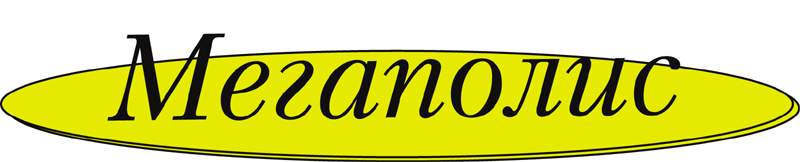 Паспорта оказываемых услуг 
(процессов) 
по коммерческому учету 
ПАСПОРТ УСЛУГИ (ПРОЦЕССА) ООО «Мегаполис»КОД 1.5. ДОПУСК УПОЛНОМОЧЕННЫХ ПРЕДСТАВИТЕЛЕЙ ПОТРЕБИТЕЛЯ УСЛУГ В ПУНКТЫ КОНТРОЛЯ И УЧЕТА КОЛИЧЕСТВА И КАЧЕСТВА ЭЛЕКТРИЧЕСКОЙ ЭНЕРГИИКРУГ ЗАЯВИТЕЛЕЙ (ПОТРЕБИТЕЛЕЙ): юридические и физические лица, индивидуальные предпринимателиРАЗМЕР ПЛАТЫ ЗА ПРЕДОСТАВЛЕНИЕ УСЛУГИ (ПРОЦЕССА) И ОСНОВАНИЕ ЕЕ ВЗИМАНИЯ: плата не предусмотрена и не взимается.УСЛОВИЯ ОКАЗАНИЯ УСЛУГИ (ПРОЦЕССА): технологическое присоединение к электрическим сетям сетевой организации (в том числе опосредованно) в установленном порядке энергопринимающих устройств и (или) объектов электроэнергетики заявителя, заключенный с ООО «Мегаполис» договор об оказании услуг по передаче электрической энергии или договор энергоснабжения с гарантирующим поставщиком (энергосбытовой организацией)РЕЗУЛЬТАТ ОКАЗАНИЯ УСЛУГИ (ПРОЦЕССА): допуск уполномоченных представителей потребителя услуг в пункты контроля и учета количества и качества электрической энергии в порядке и случаях, установленных договором об оказании услуг по передаче электрической энергии.ОБЩИЙ СРОК ОКАЗАНИЯ УСЛУГИ (ПРОЦЕССА): в соответствии с условиями заключенного договора об оказании услуг по передаче электрической энергии.СОСТАВ, ПОСЛЕДОВАТЕЛЬНОСТЬ И СРОКИ ОКАЗАНИЯ УСЛУГИ (ПРОЦЕССА):ПАСПОРТ УСЛУГИ (ПРОЦЕССА) ООО «Мегаполис»КОД 1.6. СОГЛАСОВАНИЕ МЕСТА УСТАНОВКИ ПРИБОРА УЧЕТА ЭЛЕКТРИЧЕСКОЙ ЭНЕРГИИ (мощности), схемы подключения прибора учета и иных компонентов измерительных комплексов и систем учета электрической энергии (мощности)КРУГ ЗАЯВИТЕЛЕЙ (ПОТРЕБИТЕЛЕЙ): юридические и физические лица, индивидуальные предприниматели.РАЗМЕР ПЛАТЫ ЗА ПРЕДОСТАВЛЕНИЕ УСЛУГИ (ПРОЦЕССА) И ОСНОВАНИЕ ЕЕ ВЗИМАНИЯ: плата не предусмотрена и не взимается.УСЛОВИЯ ОКАЗАНИЯ УСЛУГИ (ПРОЦЕССА): технологическое присоединение к электрическим сетям сетевой организации (в том числе опосредованно) в установленном порядке энергопринимающих устройств и (или) объектов электроэнергетики (далее - ЭПУ и ОЭ) заявителя. Намерение заявителя установить, либо заменить ранее установленные в отношении ЭПУ и ОЭ систему учета или прибор учета.РЕЗУЛЬТАТ ОКАЗАНИЯ УСЛУГИ (ПРОЦЕССА): согласование места установки прибора учета электрической энергии (мощности), схемы подключения прибора учета и иных компонентов измерительных комплексов и системы учета электрической энергии (мощности), а также метрологических характеристик прибора учета.ОБЩИЙ СРОК ОКАЗАНИЯ УСЛУГИ (ПРОЦЕССА): 15 рабочих дней со дня получения запроса от заявителя.СОСТАВ, ПОСЛЕДОВАТЕЛЬНОСТЬ И СРОКИ ОКАЗАНИЯ УСЛУГИ (ПРОЦЕССА):ПАСПОРТ УСЛУГИ (ПРОЦЕССА) ООО «Мегаполис»КОД 1.7. ДОПУСК В ЭКСПЛУАТАЦИЮ ПРИБОРА УЧЕТАКРУГ ЗАЯВИТЕЛЕЙ (ПОТРЕБИТЕЛЕЙ): юридические и физические лица, индивидуальные предприниматели.РАЗМЕР ПЛАТЫ ЗА ПРЕДОСТАВЛЕНИЕ УСЛУГИ (ПРОЦЕССА) И ОСНОВАНИЕ ЕЕ ВЗИМАНИЯ: плата не предусмотрена и не взимается.УСЛОВИЯ ОКАЗАНИЯ УСЛУГИ (ПРОЦЕССА): технологическое присоединение к электрическим сетям сетевой организации (в том числе опосредованно) в установленном порядке энергопринимающих устройств заявителя, в отношении которых установлен прибор учета. Намерение заявителя ввести прибор учета электрической энергии (мощности) в эксплуатацию.РЕЗУЛЬТАТ ОКАЗАНИЯ УСЛУГИ (ПРОЦЕССА): допуск в эксплуатацию приборов учета электрической энергии (мощности).СОСТАВ, ПОСЛЕДОВАТЕЛЬНОСТЬ И СРОКИ ОКАЗАНИЯ УСЛУГИ (ПРОЦЕССА):ПАСПОРТ УСЛУГИ (ПРОЦЕССА) ООО «Мегаполис»КОД 1.8. СНЯТИЕ КОНТРОЛЬНЫХ ПОКАЗАНИЙ ПРИБОРОВ УЧЕТАКРУГ ЗАЯВИТЕЛЕЙ (ПОТРЕБИТЕЛЕЙ): юридические и физические лица, индивидуальные предприниматели.РАЗМЕР ПЛАТЫ ЗА ПРЕДОСТАВЛЕНИЕ УСЛУГИ (ПРОЦЕССА) И ОСНОВАНИЕ ЕЕ ВЗИМАНИЯ: плата не предусмотрена и не взимается.УСЛОВИЯ ОКАЗАНИЯ УСЛУГИ (ПРОЦЕССА): технологическое присоединение к электрическим сетям сетевой организации (в том числе опосредованно) в установленном порядке энергопринимающих устройств заявителя, в отношении которых установлен и введен в эксплуатацию прибор учета.РЕЗУЛЬТАТ ОКАЗАНИЯ УСЛУГИ (ПРОЦЕССА): проверка правильности снятия показания расчетных приборов учета (контрольное снятие показаний).СОСТАВ, ПОСЛЕДОВАТЕЛЬНОСТЬ И СРОКИ ОКАЗАНИЯ УСЛУГИ (ПРОЦЕССА):ПАСПОРТ УСЛУГИ (ПРОЦЕССА) ООО «Мегаполис»КОД 1.9. ПРИЕМ ПОКАЗАНИЙ ПРИБОРОВ УЧЕТА ОТ ПОТРЕБИТЕЛЯКРУГ ЗАЯВИТЕЛЕЙ (ПОТРЕБИТЕЛЕЙ): юридические и физические лица, индивидуальные предприниматели.РАЗМЕР ПЛАТЫ ЗА ПРЕДОСТАВЛЕНИЕ УСЛУГИ (ПРОЦЕССА) И ОСНОВАНИЕ ЕЕ ВЗИМАНИЯ: плата не предусмотрена и не взимается.УСЛОВИЯ ОКАЗАНИЯ УСЛУГИ (ПРОЦЕССА): технологическое присоединение к электрическим сетям ООО «Мегаполис» (в том числе опосредованно) в установленном порядке энергопринимающих устройств заявителя, в отношении которых установлен и введен в эксплуатацию прибор учета, заключенный с ООО «Мегаполис» договор оказания услуг по передаче электрической энергии, договор купли-продажи (поставки) электрической энергии (мощности).РЕЗУЛЬТАТ ОКАЗАНИЯ УСЛУГИ (ПРОЦЕССА): прием показаний приборов учета.СОСТАВ, ПОСЛЕДОВАТЕЛЬНОСТЬ И СРОКИ ОКАЗАНИЯ УСЛУГИ (ПРОЦЕССА):ПАСПОРТ УСЛУГИ (ПРОЦЕССА) ООО «Мегаполис»КОД 1.10. ПРОВЕРКА, В ТОМ ЧИСЛЕ СНЯТИЕ ПОКАЗАНИЙ, ПРИБОРА УЧЕТА ПЕРЕД ЕГО ДЕМОНТАЖОМ ДЛЯ РЕМОНТА, ПОВЕРКИ ИЛИ ЗАМЕНЫКРУГ ЗАЯВИТЕЛЕЙ (ПОТРЕБИТЕЛЕЙ): юридические и физические лица, индивидуальные предприниматели.РАЗМЕР ПЛАТЫ ЗА ПРЕДОСТАВЛЕНИЕ УСЛУГИ (ПРОЦЕССА) И ОСНОВАНИЕ ЕЕ ВЗИМАНИЯ: плата не предусмотрена 
и не взимается.УСЛОВИЯ ОКАЗАНИЯ УСЛУГИ (ПРОЦЕССА): технологическое присоединение к электрическим сетям ООО «Мегаполис» 
(в том числе опосредованно) в установленном порядке энергопринимающих устройств заявителя, который имеет намерение демонтировать в целях замены, ремонта или поверки прибор учета, ранее установленный в отношении таких энергопринимающих устройств. Наличие у заявителя заключенного договора энергоснабжения.РЕЗУЛЬТАТ ОКАЗАНИЯ УСЛУГИ (ПРОЦЕССА): проверка приборов учета.СОСТАВ, ПОСЛЕДОВАТЕЛЬНОСТЬ И СРОКИ ОКАЗАНИЯ УСЛУГИ (ПРОЦЕССА):ПАСПОРТ УСЛУГИ (ПРОЦЕССА) ООО «Мегаполис»КОД 1.11. РАСЧЕТ ОБЪЕМА ПЕРЕДАННОЙ ЭЛЕКТРИЧЕСКОЙ ЭНЕРГИИ ПОТРЕБИТЕЛЮКРУГ ЗАЯВИТЕЛЕЙ (ПОТРЕБИТЕЛЕЙ): юридические и физические лица, индивидуальные предприниматели.РАЗМЕР ПЛАТЫ ЗА ПРЕДОСТАВЛЕНИЕ УСЛУГИ (ПРОЦЕССА) И ОСНОВАНИЕ ЕЕ ВЗИМАНИЯ: плата не предусмотрена и не взимается.УСЛОВИЯ ОКАЗАНИЯ УСЛУГИ (ПРОЦЕССА): наличие заключенного с ООО «Мегаполис» договора оказания услуг по передаче электрической энергии, процесс осуществляется в рамках оказания услуг по передаче электрической энергии.РЕЗУЛЬТАТ ОКАЗАНИЯ УСЛУГИ (ПРОЦЕССА): расчет объема переданной электрической энергии потребителю.СОСТАВ, ПОСЛЕДОВАТЕЛЬНОСТЬ И СРОКИ ОКАЗАНИЯ УСЛУГИ (ПРОЦЕССА):ПАСПОРТ УСЛУГИ (ПРОЦЕССА) ООО «Мегаполис»КОД 1.12. КОНТРОЛЬ ПОКАЗАТЕЛЕЙ КАЧЕСТВА ЭЛЕКТРИЧЕСКОЙ ЭНЕРГИИ В ТОЧКАХ ПРИСОЕДИНЕНИЯ ЭНЕРГОПРИНИМАЮЩИХ УСТАНОВОК ПОТРЕБИТЕЛЯ ЭЛЕКТРИЧЕСКОЙ ЭНЕРГИИ К ЭЛЕКТРИЧЕСКИМ СЕТЯМ СЕТЕВОЙ ОРГАНИЗАЦИИКРУГ ЗАЯВИТЕЛЕЙ: Юридические и физические лица, индивидуальные предпринимателиРАЗМЕР ПЛАТЫ ЗА ПРЕДОСТАВЛЕНИЕ УСЛУГИ (ПРОЦЕССА) И ОСНОВАНИЕ ЕЕ ВЗИМАНИЯ: Плата не взимается.УСЛОВИЯ ОКАЗАНИЯ УСЛУГИ (ПРОЦЕССА): технологическое присоединение к электрическим сетям сетевой организации                     в установленном порядке энергопринимающих устройств и (или) объектов электроэнергетики потребителя, заключенный                                                   с ООО «Мегаполис» договор об оказании услуг по передаче электрической энергии или договор энергоснабжения с гарантирующим поставщиком (энергосбытовой организацией), обращение потребителя с заявлением о проверке качества электрической энергии в точках присоединения энергопринимающих установок к электрическим сетям сетевой организации.ОБЩИЙ СРОК ОКАЗАНИЯ УСЛУГИ (ПРОЦЕССА): не более 60 дней при условии направления потребителю промежуточного ответа в течение 30 рабочих дней с указанием соответствующих причинРЕЗУЛЬТАТ ОКАЗАНИЯ УСЛУГИ (ПРОЦЕССА): проверка соответствия качества электроэнергии в точках присоединения, составление протокола испытания качества электрической энергии.СОСТАВ, ПОСЛЕДОВАТЕЛЬНОСТЬ И СРОКИ ОКАЗАНИЯ УСЛУГИ (ПРОЦЕССА):ПАСПОРТ УСЛУГИ (ПРОЦЕССА) ООО «Мегаполис»КОД 1.13. КОНТРОЛЬ ЗНАЧЕНИЙ СООТНОШЕНИЯ ПОТРЕБЛЕНИЯ АКТИВНОЙ И РЕАКТИВНОЙ МОЩНОСТИ ДЛЯ ОТДЕЛЬНЫХ ЭНЕРГОПРИНИМАЮЩИХ УСТРОЙСТВ (ГРУПП ЭНЕРГОПРИНИМАЮЩИХ УСТРОЙСТВ) ПОТРЕБИТЕЛЯКРУГ ЗАЯВИТЕЛЕЙ: Юридические и физические лица, индивидуальные предпринимателиРАЗМЕР ПЛАТЫ ЗА ПРЕДОСТАВЛЕНИЕ УСЛУГИ (ПРОЦЕССА) И ОСНОВАНИЕ ЕЕ ВЗИМАНИЯ: Плата не взимается.УСЛОВИЯ ОКАЗАНИЯ УСЛУГИ (ПРОЦЕССА):технологическое присоединение к электрическим сетям сетевой организации в установленном порядке энергопринимающих устройств и (или) объектов электроэнергетики потребителя, заключенный с ООО «Мегаполис»  договор об оказании услуг по передаче электрической энергии или договор энергоснабжения с гарантирующим поставщиком (энергосбытовой организацией), наличие приборов учёта, позволяющих учитывать почасовые значения активной и реактивной энергии, потреблённой энергопринимающими устройствами заявителей.ОБЩИЙ СРОК ОКАЗАНИЯ УСЛУГИ (ПРОЦЕССА): 30 дней с даты проведения соответствующей проверки или снятия контрольных показаний приборов учётаРЕЗУЛЬТАТ ОКАЗАНИЯ УСЛУГИ (ПРОЦЕССА): проверка соблюдения значений соотношений потреблённой активной и реактивной мощности.СОСТАВ, ПОСЛЕДОВАТЕЛЬНОСТЬ И СРОКИ ОКАЗАНИЯ УСЛУГИ (ПРОЦЕССА):ПАСПОРТ УСЛУГИ (ПРОЦЕССА) ООО «Мегаполис»КОД 1.14. ПРОВЕДЕНИЕ КОНТРОЛЬНЫХ, ВНЕОЧЕРЕДНЫХ И ИНЫХ ЗАМЕРОВ ПОТОКОРАСПРЕДЕЛЕНИЯ, НАГРУЗОК И УРОВНЕЙ НАПРЯЖЕНИЯ НА ОБЪЕКТАХ ПОТРЕБИТЕЛЯ И ОБЪЕКТАХ ЭЛЕКТРОСЕТЕВОГО ХОЗЯЙСТВА СЕТЕВОЙ ОРГАНИЗАЦИИКРУГ ЗАЯВИТЕЛЕЙ: Юридические и физические лица, индивидуальные предпринимателиРАЗМЕР ПЛАТЫ ЗА ПРЕДОСТАВЛЕНИЕ УСЛУГИ (ПРОЦЕССА) И ОСНОВАНИЕ ЕЕ ВЗИМАНИЯ: Плата не взимается.УСЛОВИЯ ОКАЗАНИЯ УСЛУГИ (ПРОЦЕССА): технологическое присоединение к электрическим сетям сетевой организации в установленном порядке энергопринимающих устройств и (или) объектов электроэнергетики потребителя. По заданию диспетчерских центров системного оператора на объектах потребителя и объектах электросетевого хозяйства ООО «Мегаполис» осуществляется проведение контрольных, внеочередных и иных замеров потокораспределения, нагрузок и уровней напряжения:контрольные замеры - 2 раза в год в третью среду июня и третью среду декабря;внеочередные замеры нагрузок по присоединениям и энергопринимающим устройствам, подключенным под действие противоаварийной автоматики и (или) включенным в графики аварийного ограничения режима потребления электрической энергии (мощности) - не чаще чем 1 раз в месяц;иные замеры - не чаще чем 1 раз в квартал.РЕЗУЛЬТАТ ОКАЗАНИЯ УСЛУГИ (ПРОЦЕССА): результаты проведения контрольных, внеочередных и иных замеров.СОСТАВ, ПОСЛЕДОВАТЕЛЬНОСТЬ И СРОКИ ОКАЗАНИЯ УСЛУГИ (ПРОЦЕССА):ПАСПОРТ УСЛУГИ (ПРОЦЕССА) ООО «Мегаполис»КОД 1.15. ПОЛНОЕ (ЧАСТИЧНОЕ) ОГРАНИЧЕНИЕ РЕЖИМА ПОТРЕБЛЕНИЯ ЭЛЕКТРИЧЕСКОЙ ЭНЕРГИИКРУГ ЗАЯВИТЕЛЕЙ: Юридические и физические лица, индивидуальные предпринимателиРАЗМЕР ПЛАТЫ ЗА ПРЕДОСТАВЛЕНИЕ УСЛУГИ (ПРОЦЕССА) И ОСНОВАНИЕ ЕЕ ВЗИМАНИЯ: Плата не взимается.УСЛОВИЯ ОКАЗАНИЯ УСЛУГИ (ПРОЦЕССА): технологическое присоединение к электрическим сетям сетевой организации в установленном порядке энергопринимающих устройств и (или) объектов электроэнергетики потребителя, заключенный с ООО «Мегаполис» договор об оказании услуг по передаче электрической энергии или договор энергоснабжения с гарантирующим поставщиком (энергосбытовой организацией).РЕЗУЛЬТАТ ОКАЗАНИЯ УСЛУГИ (ПРОЦЕССА): введение ограничения режима потребления электрической энергии.СОСТАВ, ПОСЛЕДОВАТЕЛЬНОСТЬ И СРОКИ ОКАЗАНИЯ УСЛУГИ (ПРОЦЕССА):ПАСПОРТ УСЛУГИ (ПРОЦЕССА) ООО «Мегаполис»КОД 1.16. СОСТАВЛЕНИЕ И ПРЕДОСТАВЛЕНИЕ ПОТРЕБИТЕЛЮ АКТОВ БЕЗУЧЕТНОГО И БЕЗДОГОВОРНОГО ПОТРЕБЛЕНИЯ ЭЛЕКТРИЧЕСКОЙ ЭНЕРГИИКРУГ ЗАЯВИТЕЛЕЙ: Юридические и физические лица, индивидуальные предприниматели, энергопринимающие устройства которых присоединены к электрическим сетям ООО «Мегаполис» в установленном порядке, заключенный с ООО «Мегаполис» договор об оказании услуг по передаче электрической энергии или договор энергоснабжения с гарантирующим поставщиком (энергосбытовой организацией).РАЗМЕР ПЛАТЫ ЗА ПРЕДОСТАВЛЕНИЕ УСЛУГИ (ПРОЦЕССА) И ОСНОВАНИЕ ЕЕ ВЗИМАНИЯ: Плата не взымается.УСЛОВИЯ ОКАЗАНИЯ УСЛУГИ (ПРОЦЕССА): процесс производится при условии выявления ООО «Мегаполис» безучетного или бездоговорного потребления электроэнергии физическим или юридическим лицом, индивидуальным предпринимателем. РЕЗУЛЬТАТ ОКАЗАНИЯ УСЛУГИ (ПРОЦЕССА): составленный надлежащим образом акта безучетного или бездоговорного потребления электроэнергии.СОСТАВ, ПОСЛЕДОВАТЕЛЬНОСТЬ И СРОКИ ОКАЗАНИЯ УСЛУГИ (ПРОЦЕССА):ПАСПОРТ УСЛУГИ (ПРОЦЕССА) ООО «Мегаполис»КОД 1.17. СОСТАВЛЕНИЕ АКТОВ СОГЛАСОВАНИЯ ТЕХНОЛОГИЧЕСКОЙ И (ИЛИ) АВАРИЙНОЙ БРОНИКРУГ ЗАЯВИТЕЛЕЙ: Юридические и физические лица, индивидуальные предприниматели, энергопринимающие устройства которых присоединены к электрическим сетям ООО «Мегаполис» в установленном порядке.РАЗМЕР ПЛАТЫ ЗА ПРЕДОСТАВЛЕНИЕ УСЛУГИ (ПРОЦЕССА) И ОСНОВАНИЕ ЕЕ ВЗИМАНИЯ: Плата не взымается.УСЛОВИЯ ОКАЗАНИЯ УСЛУГИ (ПРОЦЕССА): технологическое присоединение к электрическим сетям ООО «Мегаполис» 
в установленном порядке энергопринимающих устройств заявителя. РЕЗУЛЬТАТ ОКАЗАНИЯ УСЛУГИ (ПРОЦЕССА): акт согласования технологической и (или) аварийной брони.ОБЩИЙ СРОК ОКАЗАНИЯ УСЛУГИ (ПРОЦЕССА): 10 рабочих дней со дня получения проекта акта согласования технологической и (или) аварийной брони акта. Срок рассмотрения Акта при проведении осмотра может быть продлен, но не более чем на 10 рабочих дней.СОСТАВ, ПОСЛЕДОВАТЕЛЬНОСТЬ И СРОКИ ОКАЗАНИЯ УСЛУГИ (ПРОЦЕССА):№ЭтапУсловие этапаСодержаниеФорма предоставленияСрок исполненияСсылка на нормативно правовой акт1Обращение потребителя с заявлением о допуске уполномоченных представителей потребителя услуг в пункты контроля и учета количества и качества электрической энергииЗаключенный с ООО «Мегаполис» договор об оказании услуг по передаче электрической энергии или договор энергоснабжения с гарантирующим поставщиком (энергосбытовой организацией)Обращение потребителя услуг с заявлением о допуске уполномоченных представителей потребителя услуг в пункты контроля и учета количества и качества электрической энергии в порядке и случаях, установленных договором об оказании услуг по передаче электрической энергии.Очное обращение заявителя в офис обслуживания потребителей, письменное обращение заказным письмом с уведомлением Не ограниченПодпункт «д» пункта 15 Правил недискриминационного доступа2Согласование ООО «Мегаполис» с потребителем время и даты допускаОбращение потребителя услуг с заявлением о допуске уполномоченных представителей потребителя услуг в пункты контроля и учета количества и качества электрической энергииСогласование ООО «Мегаполис» с потребителем время и даты допускаПо телефонуВ соответствии с условиями договора об оказании услуг по передаче электрической энергииПодпункт «д» пункта 15 Правил недискриминационного доступа3Допуск уполномоченных представителей потребителя услуг в пункты контроля и учета количества и качества электрической энергииСогласованные дата и время допускаБеспрепятственный допуск уполномоченных представителей потребителя услуг в пункты контроля и учета количества и качества электрической энергииОчно В соответствии с условиями договора об оказании услуг по передаче электрической энергии, в согласованные сроки с потребителемПодпункт «д» пункта 15 Правил недискриминационного доступа№ЭтапУсловие этапаСодержаниеФорма предоставленияСрок исполненияСсылка на нормативно правовой акт1Обращение потребителя с запросом о согласовании Технологическое присоединение к электрическим сетям сетевой организации (в том числе опосредованно) в установленном порядке ЭПУ заявителя. Намерение заявителя установить, либо заменить ранее установленные в отношении ЭПУ и ОЭ систему учета или прибор учетаОбращение потребителя с запросом о согласовании места установки прибора учета, схемы подключения прибора учета и иных компонентов измерительных комплексов и систем учета, а также метрологических характеристик прибора учетаОчное обращение заявителя в офис обслуживания клиентов, письменное обращение заказным письмом с уведомлением, обращение по электронной форме на сайте ООО «Мегаполис» Личный кабинетНе ограниченПункт 148 Основ функционирования розничных рынков электрической энергии2Согласование мест установки прибора учета, схемы подключения прибора учета и иных компонентов измерительных комплексов и систем учета, а также метрологических характеристик прибора учетаНаличие в запросе необходимых сведений:- реквизиты и контактные данные заявителя, включая номер телефона;- место нахождения и технические характеристики ЭПУ;- метрологические характеристики прибора учета, в том числе класс точности, тип прибора учета, срок очередной поверки;- места установки существующих приборов учета;- предлагаемые места установки прибора учета, метрологические характеристики прибора учета (в случае наличия у заявителя таких предложений).Согласование ООО «Мегаполис» с потребителем время и даты допускаПисьменное уведомление о согласовании заказным письмом с уведомлениемВ течение 15 рабочих дней со дня получения запроса от заявителяПункт 148 Основ функционирования розничных рынков электрической энергии3Отказ в согласовании- Отсутствие технической возможности осуществления установки системы учета или прибора учета на объектах сетевой организации;- несоответствие предложенных заявителем в запросе мест установки, схем подключения и (или) метрологических характеристик приборов учета требованиям законодательства Российской ФедерацииОтказ в согласовании мест установки, схемы подключения и метрологических характеристик приборов учета или иных компонентов измерительных комплексов и систем учетаПисьменное уведомление об отказе в согласовании заказным письмом с уведомлениемВ течение 15 рабочих дней со дня получения запроса от заявителяПодпункт «д» пункта 15 Правил недискриминационного доступа№ЭтапУсловие этапаСодержаниеФорма предоставленияСрок исполненияСсылка на нормативно правовой акт1Обращение потребителя с заявкой на осуществление допуска в эксплуатацию прибора учетаТехнологическое присоединение к электрическим сетям сетевой организации (в том числе опосредованно) в установленном порядке энергопринимающих устройств заявителя, в отношении которых установлен прибор учета.Обращение потребителя с заявкой на осуществление допуска в эксплуатацию прибора учетаОчное обращение заявителя в офис обслуживания клиентов, письменное обращение заказным письмом с уведомлением, обращение по электронной форме на сайте ООО «Мегаполис» через Личный кабинетНе ограниченПункт 153Основ функционирования розничных рынков электрической энергии2Согласование даты и времени проведения процедуры допускаНаличие в заявке необходимых сведений:- реквизиты и контактные данные заявителя, включая номер телефона;- место нахождения ЭПУ;- номер договора энергоснабжения, договора оказания услуг по передаче электрической энергии (если такой договор заключен);- предлагаемые дата и время проведения процедуры допуска, которая не может быть ранее 5 рабочих дней и позднее 15 рабочих дней со дня направления заявки;- метрологические характеристики прибора учета, в том числе класс точности, тип прибора учета и измерительных трансформаторов (при их наличии)2.1. Рассмотрение предложенных заявителем даты и времени проведения процедуры допуска;2.2. При отсутствии возможности проведения процедуры допуска в предложенный заявителем срок направление предложения о новой дате и времени.2.3. Уведомление гарантирующего поставщика, собственника прибора учета, собственника энергопринимающих устройств, в отношении которых устанавливается прибор учета, если он отличается от собственника прибора учета о дате, времени и месте проведения процедуры допуска прибора учета в эксплуатацию с указанием сведений, содержащихся в заявкеПисьменное предложение новой даты и времениПисьменное уведомлениеВ течение 15 рабочих дней со дня получения запроса от заявителяНе позднее чем через 7 рабочих дней со дня получения его заявки, предложенная новая дата не может быть позднее чем через 15 рабочих дней со дня получения заявкиВ течение 3 рабочих дней со дня получения заявки или со дня согласования новой даты осуществления допускаПункт 153 Основ функционирования розничных рынков электрической энергии3Техническая проверкаОсуществление заявителем допуска к электроустановке, подготовка рабочего места (проведение организационных и технических мероприятий по электробезопасности)3.1. Допуск к электроустановке.3.2. Проверка места установки и схема подключения прибора учета (в том числе проверка направления тока в электрической цепи), состояние прибора учета (наличие или отсутствие механических повреждений на корпусе прибора учета и пломб поверителя) и измерительных трансформаторов (при их наличии), а также соответствие вводимого в эксплуатацию прибора учета метрологическим характеристикам. Если прибор учета входит в состав системы учета, то проверке подлежат связующие и вычислительные компоненты, входящие в состав системы учета.3.3. Установка контрольной одноразовой номерной пломбы и (или) знаков визуального контроляВ согласованный срок Пункт 154 Основ функционирования розничных рынков электрической энергии4Составление акта допуска прибора учета в эксплуатациюСоблюдение требований, установленных законодательством Российской Федерации требований (отсутствие замечаний по результатам проверки п.3)4.1. Составление акта допуска прибора учета в эксплуатацию.4.2. Направление копий акта лицам, не явившимся для участия в процедуре допуска прибора учета в эксплуатациюПисьменное уведомление2 рабочих дней со дня проведения такой процедурыПункт 154 Основ функционирования розничных рынков электрической энергии5Составление акта с отказом в допуске прибора учета в эксплуатацию с указанием причин отказа.При установлении несоответствия требованиям, установленным законодательством Российской Федерации требований (при наличии замечаний по результатам проверки п.3)5.1. Составление акта с отказом в допуске прибора учета в эксплуатацию с указанием необходимых мероприятий (перечня работ), выполнение которых является обязательным условием для допуска прибора учета в эксплуатацию5.2. Направление копий акта лицам, не явившимся для участия в процедуре допуска прибора учета в эксплуатациюПисьменное уведомление2 рабочих дней со дня проведения такой процедурыПункт 154 Основ функционирования розничных рынков электрической энергии№ЭтапУсловие этапаСодержаниеФорма предоставленияСрок исполненияСсылка на нормативно правовой акт1Составление плана-графика проведения контрольного снятия показанийПлан-график сетевая организация составляет в отношении точек поставки потребителей, энергопринимающие устройства которых присоединены, в том числе опосредованно, 
к объектам электросетевого хозяйства сетевой организации, исходя из условия, что контрольное снятие осуществляется не чаще 1 раза в месяцПункт 169 Основ функционирования розничных рынков электрической энергии2Доведение план-графика проведения контрольного снятия показаний до сведения гарантирующего поставщика (энергосбытовой, энергоснабжающей организации)План-график доводится до сведения гарантирующего поставщика (энергосбытовой, энергоснабжающей организации) 
в отношении тех точек поставки потребителей, обслуживание которых осуществляет такой гарантирующий поставщик (энергосбытовая, энергоснабжающая организация)Письменное уведомление заказным письмом с уведомлением, факсом или иным другим способом, позволяющим определить дату и время передачи уведомленияВ соответствии с соглашением между сетевой организацией и гарантирующим поставщиком (энергосбытовой, энергоснабжающей организацией)Пункт 169 Основ функционирования розничных рынков электрической энергии3Уведомление потребителя о необходимости обеспечения допуска к энергопринимающим устройствам, в границах которых установлен расчетный прибор учетаЕсли для проведения контрольного снятия показаний требуется допуск к энергопринимающим устройствам (энергетическим установкам, объектам электросетевого хозяйства), в границах которых установлен расчетный прибор учетаУведомление потребителя о необходимости обеспечения допуска 
к энергопринимающим устройствам, содержащее дату 
и время проведения контрольного снятия показаний, указанные 
в плане-графике проведения контрольного снятия показаний, а также информацию 
о последствиях недопуска.Письменное уведомлениеЗа 5 рабочих дней до планируемой даты проведения контрольного снятия показанийПункт 170 Основ функционирования розничных рынков электрической энергии4Составление акта о недопуске к приборам учетаВ случае недопуска сетевой организации к приборам учета в указанные в уведомлении дату и времяСоставление акта о недопуске к приборам учета. Акт составляется в количестве экземпляров по числу участвующих лиц и подписывается уполномоченными представителями сетевой организации 
и гарантирующего поставщика (энергоснабжающей, энергосбытовой организации), а в случае отсутствия последнего - двумя незаинтересованными лицами.Письменное уведомление2 рабочих дней со дня проведения такой процедурыПункт 170 Основ функционирования розничных рынков электрической энергии5Повторное направление потребителю уведомления о необходимости обеспечения допускаВ случае недопуска сетевой организации к приборам учета в указанные в уведомлении дату и времяПовторное направление потребителю уведомления о необходимости обеспечения допуска.Письменное уведомлениеПункт 170 Основ функционирования розничных рынков электрической энергии6Снятие показаний и оформление актом контрольного снятия показанийКонтрольное снятие показаний и составление акта контрольного снятия показаний, который подписывается сетевой организацией, а гарантирующим поставщиком (энергосбытовой, энергоснабжающей организацией) и потребителем (производителем электрической энергии (мощности) на розничном рынке) - в случае их присутствияПисьменное уведомление2 рабочих дней со дня проведения такой процедурыПункт 171 Основ функционирования розничных рынков электрической энергии7Передача копии акта гарантирующему поставщику (энергосбытовой, энергоснабжающей организации)Если гарантирующий поставщик (энергосбытовая, энергоснабжающая организация) не участвовал при проведении контрольного снятия показанийПередача копии акта гарантирующему поставщику (энергосбытовой, энергоснабжающей организации)Заказным письмом с уведомлением, факсом или иным другим способом, позволяющим определить дату и время передачи копии актаВ течение 3 рабочих дней после составления актаПункт 171 Основ функционирования розничных рынков электрической энергии№ЭтапУсловие этапаСодержаниеФорма предоставленияСрок исполненияСсылка на нормативно правовой акт1Прием от потребителя показаний расчетных приборов учетаЗаключенный с ООО «Мегаполис» договор оказания услуг по передаче электрической энергииПотребитель, имеющий договор купли-продажи (поставки) электрической энергии (мощности) и договор оказания услуг по передаче электрической энергии, если иное не определено в указанных договорах, передает информацию о показаниях расчетных приборов учета гарантирующему поставщику (энергосбытовой, энергоснабжающей организации) и ООО «Мегаполис»Письменное уведомление заказным письмом, с использованием телефонной связи, электронной почты или иным способом, позволяющим подтвердить факт полученияВ соответствии с договором оказания услуг по передаче электрической энергии.Если время и дата снятия показаний расчетных приборов учета не установлены договором оказания услуг по передаче электрической энергии, то ежемесячно, 1-го дня месяца, следующего за расчетным периодом Пункты161, 163Основ функционирования розничных рынков электрической энергии2Передача показаний расчетных приборов учета гарантирующему поставщику (энергосбытовой, энергоснабжающей организации)Если условиями договора оказания услуг по передаче электрической энергии определено, что потребитель передает информацию о показаниях расчетных приборов учета только сетевой организацииПередача показаний расчетных приборов учета гарантирующему поставщику (энергосбытовой, энергоснабжающей организации)Письменное уведомление заказным письмом с уведомлением, факсом или иным другим способом, позволяющим определить дату и время передачи уведомленияДо окончания 2-го числа месяца, следующего за расчетным периодомПункт 163 Основ функционирования розничных рынков электрической энергии№ЭтапУсловие этапаСодержаниеФорма предоставленияСрок исполненияСсылка на нормативно правовой акт1Подача заявителем заявки о необходимости снятия показаний существующего прибора учета, осмотра его состояния и схемы подключенияТехнологическое присоединение к электрическим сетям сетевой организации (в том числе опосредованно) в установленном порядке энергопринимающих устройств заявителя, в отношении которых установлен прибор учета.Подача заявителем заявки о необходимости снятия показаний существующего прибора учета, осмотра его состояния и схемы подключения до его демонтажаОчное обращение заявителя в офис обслуживания клиентов, письменное обращение заказным письмом с уведомлением, обращение по электронной форме на сайте ООО «Мегаполис» через Личный кабинет или иным способом, позволяющим подтвердить факт полученияНе ограниченПункты 149, 153 Основ функционирования розничных рынков электрической энергии2Согласование даты и времени снятия показаний прибора учета и его осмотра перед демонтажемНаличие в заявке необходимых сведений:-реквизиты заявителя;-место нахождения энергопринимающих устройств, в отношении которых установлен прибор учета;-номер договора энергоснабжения, договора оказания услуг по передаче электрической энергии (если такой договор заключен);-контактные данные, включая номер телефона-предлагаемые дата и время осуществления указанных в заявке действий2.1. Рассмотрение предложенных заявителем даты и времени проведения действий;2.2. При отсутствии возможности проведения действий в предложенный заявителем срок направление предложения о новой дате и времени.2.3. Уведомление сетевой организацией гарантирующего поставщика, с которым заявителем заключен договор энергоснабжения, по условиям которого расчеты за электрическую энергию осуществляются с использованием планируемого к демонтажу прибора учетаПисьменное предложение новой даты и времениПисьменное уведомлениеВ течение 5 рабочих дней со дня получения запроса от заявителяНе позднее чем через 3 рабочих дней с даты, предложенной в заявкеВ течение 1 рабочих дней со дня получения заявки Пункт 149 Основ функционирования розничных рынков электрической энергии3Техническая проверкаОсуществление заявителем допуска к электроустановке, подготовка рабочего места (проведение организационных и технических мероприятий по электробезопасности)3.1. Допуск к электроустановке.3.2. Осмотр места установки и схема подключения прибора учета, состояние прибора учета (наличие или отсутствие механических повреждений на корпусе прибора учета и пломб поверителя) и измерительных трансформаторов (при их наличии).3.3. Проведение инструментальной проверки, снятие показаний.3.4. Снятие контрольной одноразовой номерной пломбы и (или) знаков визуального контроляВ согласованный срок Пункт 149 Основ функционирования розничных рынков электрической энергии4Составление Акта проверки приборов учета 4.1. Составление Акта проверки приборов учета.4.2. Направление копий Акта гарантирующему поставщику (энергосбытовой, энергоснабжающей организации), если он не участвовал в процедуреАкт в письменной форме Письменное уведомлениеПосле окончания проверкиВ течение 1 рабочего дня со дня составления акта проверкиПункт 149 Основ функционирования розничных рынков электрической энергии5Снятие заявителем показаний прибора учета, планируемого к демонтажу и направление в сетевую организациюЕсли ни сетевая организация, ни гарантирующий поставщик (энергосбытовая, энергоснабжающая организация) не явились в согласованные дату и время для снятия показаний прибора учета, осмотра его состояния и схемы подключения перед демонтажем5.1. Снятие заявителем показаний прибора учета, планируемого к демонтажу.5.2. Направление показаний прибора учета в сетевую организациюПисьменное обращение, обращение по электронной форме на сайте ООО «Мегаполис» через Личный кабинет или иным способом, позволяющим подтвердить факт получения2 рабочих дней со дня проведения такой процедурыПункт 149 Основ функционирования розничных рынков электрической энергии№ЭтапУсловие этапаСодержаниеФорма предоставленияСрок исполненияСсылка на нормативно правовой акт1Снятие показаний приборов учета электрической энергии потребителемНаличие заключенного с ООО «Мегаполис» договора оказания услуг по передаче электрической энергииОсуществляется потребителем электрической энергии самостоятельноВизуально (очно)00 часов 00 минут 1-го дня месяца следующего за расчетным - для всех потребителей, за исключением исполнителей коммунальных услуг. с 23 по 25 число расчетного месяца - для исполнителей коммунальных услугПункт 161 Основ функционирования розничных рынков электрической энергииПункт 31(е) Правил предоставления коммунальных услуг2Прием показаний расчетных приборов учета от потребителя, в том числе используемых в качестве расчетных контрольных приборов учетаНаличие заключенного с ООО «Мегаполис» договора оказания услуг по передаче электрической энергииПрием показаний расчетных приборов учета от потребителя, в том числе используемых в качестве расчетных контрольных приборов учетаПисьменное уведомление, 
с использованием телефонной связи, электронной почты или иным способом, позволяющим подтвердить факт полученияВ соответствии с договором оказания услуг по передаче электрической энергии.Если время и дата снятия показаний расчетных приборов учета не установлены договором оказания услуг по передаче электрической энергии, то ежемесячно, до окончания 1-го дня месяца, следующего за расчетным периодомПункты 161, 163 Основ функционирования розничных рынков электрической энергии3Передача показаний расчетных приборов учета гарантирующему поставщику (энергосбытовой, энергоснабжающей организации)Если условиями договора оказания услуг по передаче электрической энергии определено, что потребитель передает информацию о показаниях расчетных приборов учета только сетевой организацииПередача показаний расчетных приборов учета гарантирующему поставщику (энергосбытовой, энергоснабжающей организации)Письменное уведомление (реестр) заказным письмом, факсом или иным другим способом, позволяющим определить дату и время передачи уведомленияДо окончания 2-го числа месяца, следующего за расчетным периодомПункт 163 Основ функционирования розничных рынков электрической энергии4Определение переданной электрической энергии потребителю:4.1Определение объемов переданной электрической энергии по показаниям расчетных приборов учета электрической энергииПотребителем своевременно представлены показания приборов учета, или получены данные с АИИС КУЭРасчет объемов переданной электроэнергии на основании переданных потребителем показаний или данных, полученных с АИИС КУЭПисьменно, с использованием программного обеспечениядо 10-го числа месяца, следующего за расчётным периодомПункт 189 Основ функционирования розничных рынков электрической энергии4.2Определение объемов переданной электрической энергии потребителю по показаниям контрольных приборов учета электроэнергии Отсутствие показаний расчетных приборов учета электрической энергии у сетевой организации после 2 числа месяца, следующего за расчетным и наличие контрольного прибора учета электроэнергии с возможностью доступа персонала сетевой организации для снятия показанийОпределение объемов переданной электрической энергии потребителю за расчетный период по показаниям контрольных счетчиков на начало и конец месяца с учетом коэффициентов трансформации трансформаторов тока и напряжения (при наличии), а также исключением объемов электропотребления опосредованно присоединенных потребителейПисьменно, с использованием программного обеспечениядо 10 числа месяца следующего за расчетнымПункты 189, 166 Основ функционирования розничных рынков электрической энергии4.3Определение объемов переданной электрической энергии потребителю расчетным способомНе предоставление показаний расчетных и контрольных приборов учета электрической энергии в адрес сетевой организации после 2 числа месяца, следующего за расчетным:-юридическими лицами (за исключением исполнителей коммунальных услуг) в течение 1-го и 2-го расчетных периодов подряд;- физическими лицами и исполнителями коммунальных услуг в течение 6-ти периодов подрядОпределение объемов переданной электрической энергии потребителю в отсутствие показаний счетчиков осуществляется:1. Для потребителей юридических лиц, за исключением исполнителей коммунальных услуг, за 1-ый и 2-ой расчетные периоды подряд исходя из показаний расчетного прибора учета электроэнергии за аналогичный период предыдущего года, а в случае отсутствия данных за аналогичный период предыдущего года — на основании показаний расчетного прибора учета за ближайший расчетный период, когда такие показания были предоставлены;2. Для исполнителей коммунальных услуг и физических лиц не более 6 расчетных периодов подряд исходя из рассчитанного среднемесячного объема потребления электроэнергии по показаниям расчетных приборов учета за период не менее 6 месяцев, а если период работы прибора учета составил меньше 6 месяцев, то за фактический период работы прибора учета, но не менее 3 месяцев.Письменно, с использованием программного обеспечениядо 10 числа месяца следующего за расчетнымПункты 189, 166 Основ функционирования розничных рынков электрической энергииПункт 59 Правил предоставления коммунальных услуг4.4Определение объемов переданной электрической энергии потребителю расчетным способом Не предоставление показаний расчетных и контрольных приборов учета электрической энергии в адрес сетевой организации после 2 числа месяца, следующего за расчетным:- юридическими лицами (за исключением исполнителей коммунальных услуг) более 2-х расчетных периодов подряд;- физическими лицами и исполнителями коммунальных услуг более 6-ти периодов подрядОпределение объемов переданной электрической энергии потребителю в отсутствие показаний приборов учета осуществляется:1. Для потребителей юридических лиц, за исключением исполнителей коммунальных услуг, начиная с 3-го и в последующие периоды подряд расчетным способом путем произведения максимальной мощности энергопринимающих устройств соответствующей точки поставки и количества часов в расчетном периоде, а в случае отсутствия данных о максимальной мощности энергопринимающих устройств - исходя из допустимой длительной токовой нагрузки вводного провода (кабеля).2. Для исполнителей коммунальных услуг и физических лиц, начиная с 7-го и в последующие расчетные периоды подряд - исходя из нормативов потребления электрической энергии.Письменно, с использованием программного обеспечениядо 10 числа месяца следующего за расчетнымПункт 166 Основ функционирования розничных рынков электрической энергииПункт 60 Правил предоставления коммунальных услуг4.5Определение объемов переданной электрической энергии потребителю расчетным способом Наличие двух актов об отказе в доступе к приборам учета электрической энергии, составленных подрядОпределение объемов переданной электрической энергии потребителю при 2-кратном недопуске к счетчикам осуществляется:1. Для потребителей юридических лиц, за исключением исполнителей коммунальных услуг, с момента составления второго подряд акта об отказе в доступе к приборам учета электроэнергии вплоть до даты допуска к счетчикам расчетным способом  путем произведения  максимальной мощности ЭПУ соответствующей точки поставки и количества часов в расчетном периоде, а в случае отсутствия данных о максимальной мощности энергопринимающих устройств - исходя из допустимой длительной токовой нагрузки вводного провода (кабеля).2. Для исполнителей коммунальных услуг и физических лиц  с момента составления второго подряд акта об отказе в доступе к приборам учета электроэнергии вплоть до даты допуска к счетчикам, но не более 3 расчетных периодов подряд исходя из рассчитанного среднемесячного объема потребления электроэнергии по показаниям расчетных приборов учета за период не менее 6 месяцев, а если период работы прибора учета составил меньше 6 месяцев, то за фактический период работы прибора учета, но не менее 3 месяцев.  Начиная с 4-го и в последующие расчетные периоды подряд -  исходя из нормативов потребления электрической энергии.Письменно, с использованием программного обеспечениядо 10 числа месяца следующего за расчетнымПункт 189 Основ функционирования розничных рынков электрической энергииПункт 178 Основ функционирования розничных рынков электрической энергииПункты 59 (в), 60, 85 (д, е) Правил предоставления коммунальных услуг4.6Определение объемов переданной электрической энергии потребителю расчетным способомОтсутствие прибора учета за исключением случаев обнаружения потребителем его утраты, либо демонтажа счетчика в связи с поверкой, ремонтом, заменой, с обязательным уведомлением сетевой организацией со стороны потребителя о факте утраты счетчика, либо его демонтажа.Определение объемов переданной электрической энергии потребителю в случае отсутствия прибора учета электрической энергии осуществляется:1. Для потребителей юридических лиц, за исключением исполнителей коммунальных услуг и потребителей с потребляемой мощностью менее 5 кВт - расчетным способом путем произведения максимальной мощности энергопринимающих устройств соответствующей точки поставки и количества часов в расчетном периоде, а в случае отсутствия данных о максимальной мощности энергопринимающих устройств — исходя из допустимой длительной токовой нагрузки вводного провода (кабеля);2. Для исполнителей коммунальных услуг и физических лиц - исходя из нормативов потребления электрической энергии. 3. Для потребителей с потребляемой мощностью менее 5 кВт — путем произведения максимальной мощности энергопринимающих устройств соответствующей точки поставки и фактического количества часов работы в расчетном периоде, умноженного на коэффициент 1,1.Письменно, с использованием программного обеспечениядо 10 числа месяца следующего за расчетнымПункт 189 Основ функционирования розничных рынков электрической энергииПункт 181 Основ функционирования розничных рынков электрической энергииПункт 55 Правил предоставления коммунальных услугПункт 1 статьи 13 Федерального закона РФ от 23.11.2009 г. № 261-ФЗ4.7Определение объемов переданной электрической энергии потребителю расчетным способом Установка прибора учета не на границе балансовой принадлежности потребителя и 
ООО «Мегаполис» Объем электрической энергии, определенный по счетчику, подлежит корректировке на величину потерь электроэнергии, возникающих на участке сети от границы балансовой принадлежности до места установки прибора учета. При этом расчет величины потерь осуществляет сетевая организация в соответствии с аттестованной методикой.Письменно, с использованием программного обеспечения и аттестованной методикидо 10 числа месяца следующего за расчетнымПункты 144, 189 Основ функционирования розничных рынков электрической энергии4.8Определение объема безучетного потребления электрической энергииВыявление факта безучетного потребления электроэнергии и составления акта о неучтенном потреблении электроэнергии. Определение объемов безучетного потребления электрической энергии потребителем осуществляется с даты предыдущей контрольной проверки прибора учета электрической энергии (но не более, чем за 1 год) в следующем порядке:1. Для потребителей юридических лиц, за исключением исполнителей коммунальных услуг, расчетным способом путем произведения максимальной мощности энергопринимающих устройств соответствующей точки поставки и количества часов в расчетном периоде, а в случае отсутствия данных о максимальной мощности энергопринимающих устройств — исходя из допустимой длительной токовой нагрузки вводного провода (кабеля).2. Для исполнителей коммунальных услуг и физических лиц, исходя из нормативов потребления электрической энергии.Письменнов течение 2 рабочих дней с момента составления акта о безучетном потребленииПункты 194, 195 Основ функционирования розничных рынков электрической энергии4.9Определение объема бездоговорного потребления электрической энергииВыявление факта бездоговорного потребления электроэнергии и составления акта о бездоговорном потреблении электроэнергии.Определение объемов бездоговорного потребления электрической энергии потребителем производится за период времени в течение которого осуществлялось бездоговорное потребление электрической энергии (но не более, чем за 3 года) в следующем порядке:1. Для потребителей юридических лиц, за исключением исполнителей коммунальных услуг, расчетным способом исходя из допустимой длительной токовой нагрузки каждого вводного провода (кабеля).2. Для исполнителей коммунальных услуг и физических лиц, исходя из нормативов потребления электрической энергии.Письменнов течение 2 рабочих дней с момента составления акта о бездоговорном потребленииПункты 195, 196 Основ функционирования розничных рынков электрической энергии№ЭтапУсловие этапаСодержаниеФорма предоставленияСрок исполненияСсылка на нормативно правовой акт1Обращение потребителя с заявлением о проведении контроля показателей качества электрической энергииТехнологическое присоединение к сетям ООО «Мегаполис» в установленном порядке энергопринимающих устройств заявителяНаправление потребителем заявления с указанием реквизитов Заявителя, места расположения энергопринимающих устройств, точек контроля, предлагаемых даты и время проведения процедуры  Очное обращение заявителя в офис обслуживания потребителей, письменное обращение способом, позволяющим подтвердить факт полученияНе ограниченЕдиные стандарты качества обслуживания сетевыми организациями потребителей услуг сетевых организаций, утвержденные приказом Минэнерго России от 15.04.2014 N 186,ГОСТ 33073-20142Рассмотрение заявления и согласование с потребителем точек контроля и сроков проведения контроля/испытания качества электрической энергииНаличие всех необходимых сведений в заявленииСогласование ООО «Мегаполис» с потребителем точек контроля и сроков проведения контроля/испытания качества электрической энергииПо телефону, письменное обращение заказным письмом с уведомлением4Проведение контроля показателей качества электрической энергии и обработка результатовСогласованные с  потребителем точки контроля и сроки проведения контроля/испытания качества электрической энергииПроведение испытаний (измерений) показателей качества электрической энергии, обработка результатов испытаний ОчноГОСТ 32144-2013ГОСТ 33073-20145Оформление и направление потребителю результатов контроля качества электроэнергии Оформление Акта/ протокола измерений показателей качества электрической энергии и направление Акта/протокола потребителюПисьменно заказным письмом с уведомлением, очно в офисе обслуживаниеНе более 60 дней при условии направления потребителю промежуточного ответа в течение 30 рабочих дней с указанием соответствующих причинГОСТ 32144-2013,  Единые стандарты качества обслуживания сетевыми организациями потребителей услуг сетевых организаций, утвержденные приказом Минэнерго России от 15.04.2014 N 186№ЭтапУсловие этапаСодержаниеФорма предоставленияСрок исполненияСсылка на нормативно правовой акт1Снятие профилей мощности активной и реактивной мощностиПри проведении проверок расчётных приборов учёта или снятии контрольных показаний приборов учёта в случае необходимости с прибора учёта снимаются данные о почасовом потреблении активной и реактивной энергииУстановление и фиксация объемов мощностиОчно при выполнении действийПри проведении проверок расчётных приборов учёта или снятии контрольных показаний приборов учётаПравила недискриминационного доступа,Основы функционирования розничных рынков электрической энергии,Приказ Минпромэнерго РФ №49 от 22.02.2007г.2Расчет значения соотношения потребления реактивной и активной мощности.При наличии профилей активной и реактивной мощностиСумма часов, составляющих определяемые соответствующими договорами периоды больших и малых нагрузок, должна быть равна 24 часам. Если иное не определено договором, часами больших нагрузок считается период с 7 ч 00 мин. до 23 ч 00 мин., а часами малых нагрузок - с 23 ч 00 мин. до 7 ч 00 мин.Расчет коэффициента активной и реактивной мощности. Значения коэффициентов реактивной мощности определяются отдельно для каждой точки присоединения к электрической сети в отношении всех потребителей, за исключением потребителей, получающих электрическую энергию по нескольким линиям напряжением 6 - 20 кВ от одной подстанции или электростанции, для которых эти значения рассчитываются в виде суммарных величин.1 час 50 минутПриказ Минпромэнерго РФ №49 от 22.02.2007г.4Определение коэффициента реактивной мощности tg φ Для потребителей, присоединенных к сетям напряжением 220 кВ и выше, а также к сетям 110 кВ (154 кВ), в случаях, когда они оказывают существенное влияние на электроэнергетические режимы работы энергосистем (энергорайонов, энергоузлов), предельное значение коэффициента реактивной мощности, потребляемой в часы больших суточных нагрузок электрической сети, а также диапазоны коэффициента реактивной мощности, применяемые в периоды участия потребителя в регулировании реактивной мощности, определяют на основе расчетов режимов работы электрической сети в указанные периоды, выполняемых как для нормальной, так и для ремонтной схем сетиПредельные значения коэффициента реактивной мощности, потребляемой в часы больших суточных нагрузок электрической сети, для потребителей, присоединенных к сетям напряжением ниже 220 кВ, определяются в соответствии с приложением к ПриказуМинпромэнерго РФ №49 от 22.02.2007г.2 часа 30 минутПриказ Минпромэнерго РФ №49 от 22.02.2007г.5Контроль значений соотношения потребления активной и реактивной мощности, направление акта потребителюПри выявлении факта нарушения На основании показаний прибора учёта определяется факт соблюдения или нарушения значений соотношений потреблённой активной и реактивной мощности, при выявлении факта нарушения составляется акт, который направляется потребителюПисьменное направление акта заказным письмом с уведомлениемВ течение 30 дней с даты проведения соответствующей проверки или снятия контрольных показаний приборов учётаПравил недискриминационного доступа;Приказ Минпромэнерго РФ №49 от 22.02.2007г.№ЭтапУсловие этапаСодержаниеФорма предоставленияСрок исполненияСсылка на нормативно правовой акт1Получение задания системного оператора на проведение контрольных, внеочередных и иных замеров потокораспре-деления, нагрузок и уровней напряженияПолучение задания системного оператора на проведение контрольных, внеочередных и иных замеров потокораспре-деления, нагрузок и уровней напряженияПисьмо о проведении замера с фиксированием в входящего и исходящего номера 2 раза в год и при необходимостиПункт 135 Основ функционирования розничных рынков электрической энергии.Пункт 6.2.8 Правил технической эксплуатации электрических станций и сетей 2Направление ООО «Мегаполис» абонентам о проведении контрольного замера на объектах электросетевого хозяйства в соответствии с заданием системного оператора Получение ООО «Мегаполис» задания от системного оператора или Задание ООО «Мегаполис» о проведении контрольного замера на объектах электросетевого хозяйства в соответствии с заданием системного оператора и инструкции по проведению контрольных замеровПисьмо о проведении замера ООО «Мегаполис» с фиксированием в входящего и исходящего номера2 рабочих дня со дня получения задания от системного оператора Пункт 135 Основ функционирования розничных рынков электрической энергии.Пункт 6.2.8 Правил технической эксплуатации электрических станций и сетей3Проведение абонентами замеров на принадлежащих им объектах (устройствах), и оформление результатов замеровПолучение абонентами ООО «Мегаполис» задания о проведении контрольного замера от ООО «Мегаполис»Проведение Абонентами ООО «Мегаполис» замеров на принадлежащих ему объектах (устройствах), в том числе обеспечение беспрепятственного доступа уполномоченных лиц ООО «Мегаполис» к соответствующим объектам электросетевого хозяйства (энергопринимающим устройствам) и возможности временной (на период проведения замера) установки на них средств измерений, позволяющих измерять почасовые объемы потребления электрической энергии, и (или) проведения  соответствующие измерения самостоятельно с оформлением результатов замеровВедомости результатов контрольных замеров  в срок, предусмотренный в задании ООО «Мегаполис» о проведении контрольного замера на объектах электросетевого хозяйстваПункт 135 Основ функционирования розничных рынков электрической энергии.Пункт 6.2.8 Правил технической эксплуатации электрических станций и сетей4Обработка проведенных контрольных и внеочередных замеров ООО «Мегаполис» и представление отчетов в Балтийское РДУПредоставление абонентами  ООО «Мегаполис» результатов, проведенных контрольных и внеочередных замеров для обработки замеров и направления ООО «Мегаполис» результатов в диспетчерский центры системного оператора.Ведомости результатов контрольных замеров  В течение 10 рабочих дней со дня проведения соответствующего замера и в соответствии с заданием Системного оператора.Пункт 135 Основ функционирования розничных рынков электрической энергии.Пункт 6.2.8 Правил технической эксплуатации электрических станций и сетей№ЭтапУсловие этапаСодержаниеФорма предоставленияСрок исполненияСсылка на нормативно правовой акт1Разработка и утверждение сетевой организацией графиков аварийного ограниченияЗаключенный с ООО «Мегаполис» договор об оказании услуги по передаче электрической энергииОпределение объёмов, места и времени действия ограниченияне позднее чем за 10 дней до начала очередного периода(период с 1 октября по 30 сентября следующего года)Пункт 39 Правил полного и (или) частичного ограничения режима потребления электрической энергии,Правила разработки и применения графиков аварийного ограничения режима потребления электрической энергии (мощности) и использования противоаварийной автоматики2Доведения до сведения гарантирующих поставщиков (энергосбытовых, энергоснабжающих организаций) и их потребителей графиков аварийных ограниченийУтвержденные графики аварийного ограниченияВ порядке, предусмотренном договором энергоснабжения (купли-продажи (поставки) электрической энергии (мощности)) или договором оказания услуг по передаче электрической энергии, доведения графиков ограничений до гарантирующих поставщиков (энергосбытовых, энергоснабжающих организаций) и их потребителейПисьменное уведомление В соответствии с договором энергоснабжения или договором оказания услуг по передаче электрической энергииПункт 39 Правил полного и (или) частичного ограничения режима потребления электрической энергии3Публикация утвержденных графиков аварийного ограничения на сайте в сети «Интернет»Утвержденные графики аварийного ограниченияЭлектронная форма публикацииВ течение 10 рабочих дней после утвержденияПункт 39 Правил полного и (или) частичного ограничения режима потребления электрической энергии4Введение полного и (или) частичного ограничения при проведении ремонтных работ на объектах электросетевого хозяйства ООО «Мегаполис»Проведение ремонтных работ на объектах электросетевого хозяйства сетевой организации невозможно без ограничения режима потребления потребителей4.1. Уведомление потребителя о сроках проведения ремонтных и профилактических работ, которые влекут необходимость введения полного и (или) частичного ограничения режима потребления электроэнергии потребителя, в том числе в соответствии с графиком проведения работ, напрямую или через действующего в его интересах гарантирующего поставщика. Гарантирующий поставщик в течение 1 (одних) суток передает потребителю уведомление о проведении таких работ и о сроках ограничения режима потребления в связи с их проведением.4.2. Вывод в ремонт объекта электросетевого хозяйстваПисьменное уведомление потребителя (в том числе через гарантирующего поставщика), заказным письмом с уведомлением, факсом или иным другим способом, позволяющим определить дату и время передачи уведомленияУведомления направляются вместе с графиками ремонтных работ в соответствии с условиями заключенных договоров оказания услуг по передаче электроэнергии и согласно графикам проведения ремонтных работ.Пункт 30 Правил полного и (или) частичного ограничения режима потребления электрической энергии5Введение ограничения при проведении ремонтных работ на объектах электросетевого хозяйства смежной сетевой организации, иных владельцевПроведение ремонтных работ на объектах электросетевого хозяйства смежной сетевой организации, иных владельцев невозможно без ограничения режима потребления потребителейУведомление потребителя о введении ограничения режима потребления напрямую или (если это предусмотрено договором оказания услуг по передаче электрической энергии) через действующего в его интересах гарантирующего поставщика.Гарантирующий поставщик в течение 1 (одних) суток передает потребителю уведомление о проведении таких работ и о сроках ограничения режима потребления в связи с их проведением.Письменное уведомление потребителя (в том числе через гарантирующего поставщика), заказным письмом с уведомлением, факсом или иным другим способом, позволяющим определить дату и время передачи уведомленияНе позднее 2 дней со дня получения от смежной сетевой организации уведомления о введении полного и (или) частичного ограничения режима потребления электроэнергииПункт 30 Правил полного и (или) частичного ограничения режима потребления электрической энергии6Введение ограничения режима потребления по графикам ограничения режима потребления (мощности)Возникновение (угрозы возникновения) аварийных электроэнергетических режимов по причине возникновения дефицита электрической энергии и мощности и (или) недопустимых отклонений напряжения, перегрузки электротехнического оборудования и в иных чрезвычайных ситуациях6.1. Уведомление потребителя о необходимости ограничить потребление электрической энергии (мощности).6.2. Потребитель самостоятельно выполняет технические (технологические) мероприятия, обеспечивающие снижение потребления в объемах и в периоды суток, которые указаны в уведомлении.Письменное уведомление потребителя (в том числе через гарантирующего поставщика), заказным письмом с уведомлением, факсом или иным другим способом, позволяющим определить дату и время передачи уведомленияВ течение 3 дней с даты принятия такого решения, но не позднее чем за 24 часа до введения указанных мерПодпункт «а» пункта 35 Правил полного и (или) частичного ограничения режима потребления электрической энергии,Пункт 33 Правил недискриминационного доступа к услугам по передаче электрической энергии и оказания этих услуг7Введение временного отключения (за исключением потребителей с аварийной броней)При невозможности введения в действие графиков ограничения режима потребления в сроки, необходимые для предупреждения или предотвращения аварийных электроэнергетических режимов 7.1. Введение временного отключения7.2. Оповещение потребителя о введении временного отключенияБез предварительного уведомления, с незамедлительным оповещением  после введения временного отключенияПодпункт «б» пункта 35 Правил полного и (или) частичного ограничения режима потребления электрической энергии№ЭтапУсловие этапаСодержаниеФорма предоставленияСрок исполненияСсылка на нормативно правовой акт1Выявление неучтенного (безучетного или бездоговорного) потребления электроэнергии и составление акта о неучтенном потреблении электроэнергии.При проведении контрольного съема показаний с расчетных приборов учета электроэнергии, при проведении технической проверки правильности работы расчетных приборов учета, в ходе их осмотра, при получении информации о возможных фактах неучтенного или бездоговорного потребления электрической энергииУстановление и фиксация факта неучтенного или бездоговорного потребления электроэнергии.Информация о проведении проверки доводится до сведения гарантирующего поставщика, проверяемого гражданина или руководителя (представителя) проверяемого юридического лица непосредственно после прибытия проверяющей группы на объект проверки посредством телефонной связи либо в устной форме. При проведении контрольного съема показаний с расчетных приборов учета электроэнергии, при проведении технической проверки правильности работы расчетных приборов учета, в ходе их осмотраПункт 137 Основ функционирования розничных рынков электрической энергии2Составление и предоставление акта о неучтенном или бездоговорном потреблении электроэнергии.При установлении факта неучтенного или бездоговорного потребления электроэнергии2.1 Составление акта о неучтенном или бездоговорном потреблении электрической энергии;2.2 Ознакомление   участников проверки и проверяемого гражданина либо уполномоченного представителя  (руководителя) проверяемого юридического лица с актомАкт о безучетном или бездоговорном потреблении, Акт недопуска оформленный в присутствии двух незаинтересованных свидетелей (оформляется, в случае противодействия лица (его представителя) проведению проверки, а также воспрепятствования доступу персонала сетевой организации к проверяемому объекту).Не позднее 3 рабочих дней с даты его составленияПункт 192 Основ функционирования розничных рынков электрической энергии3Расчет объема неучтенного (безучетного или бездоговорного) потребления электрической энергииОпределение объема неучтенного потребления электроэнергии.Письменное оформление Приложения к акту о неучтенном потреблении электрической энергии – Расчет объема неучтенного (безучетного, бездоговорного) потребления электроэнергии.В течение 2 рабочих дней со дня составления акта о неучтенном потреблении электрической энергии.Пункт 194-196 Основ функционирования розничных рынков электрической энергии4Оформление сетевой организации счета для оплаты стоимости электрической энергии в объеме бездоговорного потребленияОформление сетевой организации счета для оплаты стоимости электрической энергии в объеме бездоговорного потребления, который должен содержать расчет стоимости бездоговорного потребления, и направляет его лицу, осуществившему бездоговорное потребление, способом, позволяющим подтвердить факт получения, вместе c актом о неучтенном потреблении электрической энергииПисьменное оформление счета и направление способом, позволяющим подтвердить факт получения, вместе c актом о неучтенном потреблении электрической энергииВ течение 3 рабочих дней со дня составления акта о бездоговорном потреблении.Пункты 192, 196 Основ функционирования розничных рынков электрической энергии5Направление  счета для оплаты стоимости электрической энергии в объеме бездоговорного потребления  лицу, осуществившему бездоговорное потреблениеПередача счета (или счет-фактуры), сформированного на основании расчета по акту бездоговорного потребления лицу, осуществившему бездоговорное потреблениеПисьменное направление счета способом, позволяющим подтвердить факт получения, вместе c актом о неучтенном потреблении электрической энергииВ течение 3 рабочих дней со дня составления акта о бездоговорном потребленииПункт 196 Основ функционирования розничных рынков электрической энергии6Оплата лицом, допустившим бездоговорное потребление электроэнергии, объема этого потребленияОплата лицом, допустившим бездоговорное потребление электроэнергии, счета для оплаты стоимости электрической энергии в объеме бездоговорного потребленияОплаченный счет на оплату объема бездоговорного потребления электроэнергии10 дней со дня получения счета.Пункт 196 Основ функционирования розничных рынков электрической энергии№ЭтапУсловие этапаСодержаниеФорма предоставленияСрок исполненияСсылка на нормативно правовой акт1Формирование потребителем проекта акта согласования технологической и (или) аварийной брониФормирование потребителем проекта акта согласования технологической и (или) аварийной брони, как приложение к договору оказания услуг по передаче электрической энергии (мощности) или к договору об оказании услуг по передаче электрической энергииПисьменное оформление проекта актаНе ограниченПункт 14.2. Основ функционирования розничных рынков электрической энергии2Направление потребителем проекта Акта в ООО «Мегаполис»Потребитель направляет проект акта технологической и (или) аварийной брони с предоставлением паспортов на энергопринимающие устройства потребителя для подтверждения их заявленной мощности, в том числе через гарантирующего поставщика (энергосбытовую организацию), с которым им заключен договор энергоснабжения, на рассмотрение ООО «Мегаполис»Письменная форма проекта Акта, направляется способом, позволяющим подтвердить факт получения сетевой организацией проекта АктаНе ограниченПункт 14.2. Основ функционирования розничных рынков электрической энергии3Рассмотрение 
ООО «Мегаполис»  При рассмотрении проекта Акта сетевая организация вправе осуществить проверку представленных сведений с целью определения величины наименьшей потребляемой мощности и продолжительности времени, необходимых потребителю электрической энергии для безопасного завершения технологического процесса, цикла производства, а также минимального расхода электрической энергии (наименьшей мощности)В течение 10 рабочих дней со дня получения проекта указанного актаПункт 14.2. Основ функционирования розничных рынков электрической энергии4Проведение  осмотра обследования) энергопринимающих устройств потребителя электрической энергии, объектов электроэнергетикиВ случае необходимости  или при непредставлении паспортов на энергопринимающие устройства сетевая организация вправе осуществить осмотр (обследование) энергопринимающих устройств потребителя электрической энергии, объектов электроэнергетикиПроведение осмотра (обследования) энергопринимающих устройств потребителя электрической энергии, объектов электроэнергетики на соответствие требованиям, предусмотренным правилами разработки и применения графиков аварийного ограничения режима потребления электрической энергии и использования противоаварийной автоматикиСрок рассмотрения Акта при проведении осмотра может быть продлен, но не более чем на 10 рабочих днейПункт 14.2. Основ функционирования розничных рынков электрической энергии,Правила разработки и применения графиков аварийного ограничения режима потребления электрической энергии (мощности) и использования противоаварийной автоматики, утвержденные приказом Минэнерго России от 06.06.2013 N 2905Направление потребителю подписанного Акта согласования технологической и (или) аварийной брониВ случае согласования Акта со стороны сетевой организацииНаправление подписанного Акта согласования технологической и (или) аварийной брониАкт, подписанный со стороны сетевой организации, направляется способом, позволяющим подтвердить факт получения Не позднее 10 рабочих дней со дня получения проекта указанного акта. Срок рассмотрения Акта при проведении осмотра может быть продлен, но не более чем на 10 рабочих днейПункт 14.2. Основ функционирования розничных рынков электрической энергии6Направление потребителю подписанного  Акта с замечаниями сетевой организациейВ случае несогласия сетевой организации с представленным заявителем проектом Акта согласования технологической и (или) аварийной брониВ случае если акт согласования технологической и (или) аварийной брони подписан сетевой организацией с замечаниями к величине технологической и (или) аварийной брони, то в качестве согласованной величины технологической и (или) аварийной брони принимается величина, указанная в замечаниях сетевой организацииАкт, подписанный со стороны сетевой организации с замечаниями, направляется способом, позволяющим подтвердить факт полученияНе позднее 10 рабочих дней со дня получения проекта указанного акта. Срок рассмотрения Акта при проведении осмотра может быть продлен, но не более чем на 10 рабочих днейПункт 14.2. Основ функционирования розничных рынков электрической энергии 